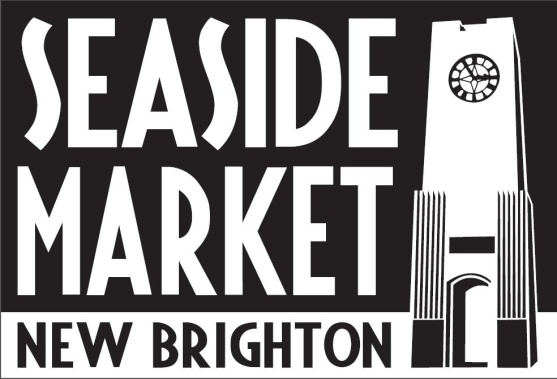 Stallholder Application Form(please fill out the below fields)Applicant Details 							Mobile:First Name: 								Home:Surname: 								Email:Applicant 2 (if any): 						Mobile:First Name: 								Home:Surname: 								Email:Company DetailsCompany Name:Trading Name (if different from above):Facebook Name:Date of first market you wish to attend:Products For SalePlease provide an itemised listing of your proposed product range. (You may be asked to provide photos of your product). [add more lines if required]1.2.3.4.5.6.7.8.If you wish to add products in the future this form will need to be resubmitted for approvalIs your product handmade? Y / N (delete one)Where is your product made?:Do you use a generator? Y/N (delete one)If selling food, you will need to display current CCC issued Certificate of RegistrationCertificate #:                               Expiry Date:Do you have your own gazebo? Y/N (delete one)Do you intend to be the owner/operator of the stall? Y / N (delete one)If you do not intend to be the owner/operator, please provide details of the person that will be in attendance in the event that we are unable to reach you:Alternate Name (if any):Cell:Please acknowledge that you have read and accepted the terms laid out in the Seaside Market information booklet Y / N (delete one)Please attach photographs of your intended product and stall setup for consideration.Note: Receipt, by The Seaside Market, of the above information via email will be regarded as acceptance of terms and conditions in lieu of a signature. Note: This is an application form NOT a booking form. Please make sure you have received confirmation from the Market Manager regarding your starting date with the Market.Market Management reserves the right to decline applications at their discretion.